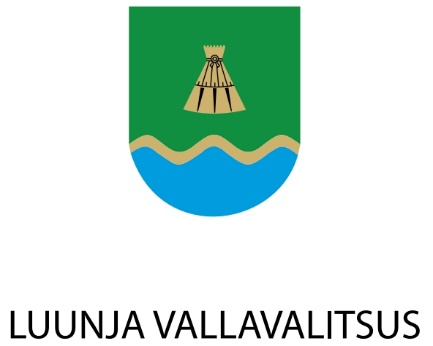 LUUNJA VALLAVALITSUSKORRALDUSLuunja									      xx. august 2019 nr xxMäe tee kohanime määramineKohaliku omavalitsuse korralduse seaduse § 6 lg 3 p 1 ja § 7 lg 2, ruumiandmete seaduse § 54 lg 1 ja lg 2, kohanimeseaduse § 4 lg 1 p 4, § 5 lg 1 p 3 ja lg 4, § 6 lg 1 ja lg 2, Luunja Vallavolikogu 27. juuni 2019. a määruse nr 40 "Kohanime määramise kord" § 1 lg 2, 3, 6 ja 7, § 2 lg 1 ja § 3 lg 1, Luunja Vallavolikogu 27.10.2016. a otsuse nr 78 „Kakumetsa külas Mäe maaüksuse osaala detailplaneeringu kehtestamine“ ning laekunud avalduse alusel Luunja Vallavalitsuso t s u s t a b:Määrata Luunja vallas Kakumetsa külas Mäe maaüksuse osaala detailplaneeringus kavandatud liikluspinnale (Pos 7) kohanimi Mäe tee, vastavalt korralduse lisas 1 toodud asendiplaanile.Korraldus jõustub teatavakstegemisest.Käesoleva korralduse peale võib esitada Luunja Vallavalitsusele vaide haldusmenetluse seaduses sätestatud korras 30 päeva jooksul teatavakstegemisest või esitada kaebuse Tartu Halduskohtule halduskohtumenetluse seadustikus sätestatud korras 30 päeva jooksul arvates otsuse teatavakstegemisest.Lisa 1. Mäe tee asendiplaan Mäe maaüksuse osaala detailplaneeringu põhijoonisel. /allkirjastatud digitaalselt/Aare Anderson                                              				/allkirjastatud digitaalselt/vallavanem 								Aime Koor									vallasekretär